INDICAÇÃO Nº         511  / 2019Assunto: Solicita a execução de serviços de manutenção no terreno ao lado da EMEB Prof.ª Maria Teresa Degani de Souza – Itatiba Park.Senhor Presidente,INDICO ao Sr. Prefeito Municipal, nos termos do Regimento Interno desta Casa de Leis, que se digne V. Ex.ª determinar à Secretaria de Obras, a execução de serviço de manutenção no terreno ao lado da EMEB Prof.ª Maria Teresa Degani de Souza – Itatiba Park. Espera-se que esta solicitação seja atendida o mais breve possível.SALA DAS SESSÕES, 01 de abril de 2019.LEILA BEDANIVereadora – PV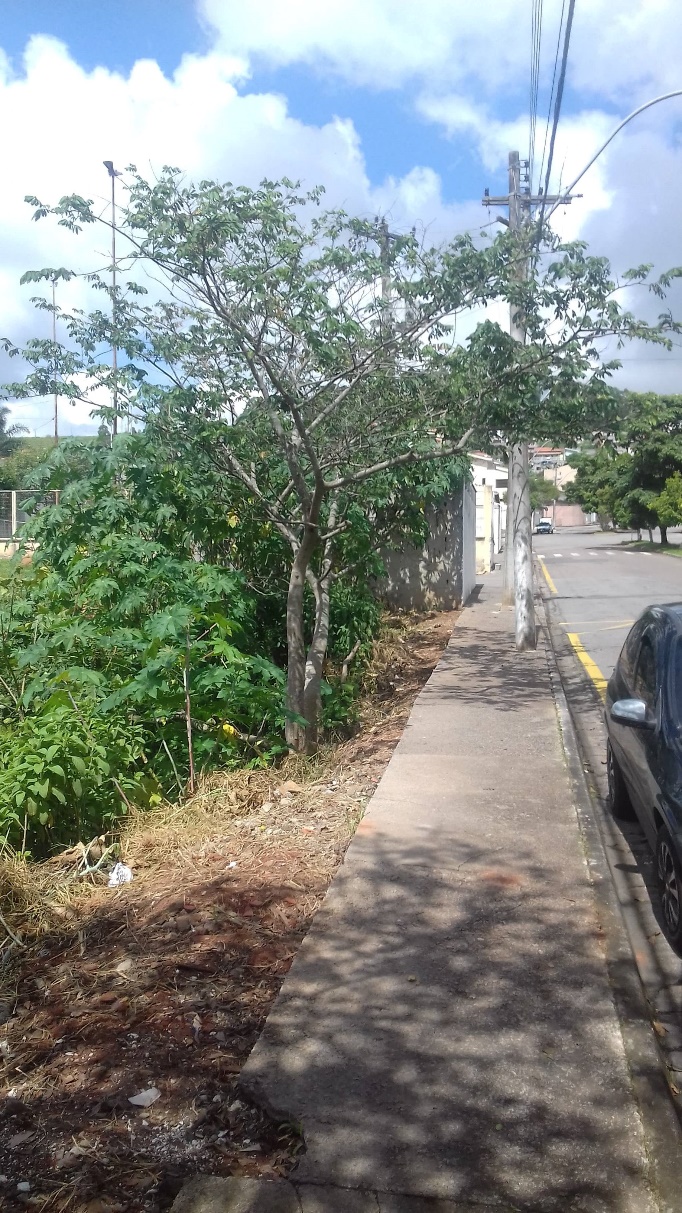 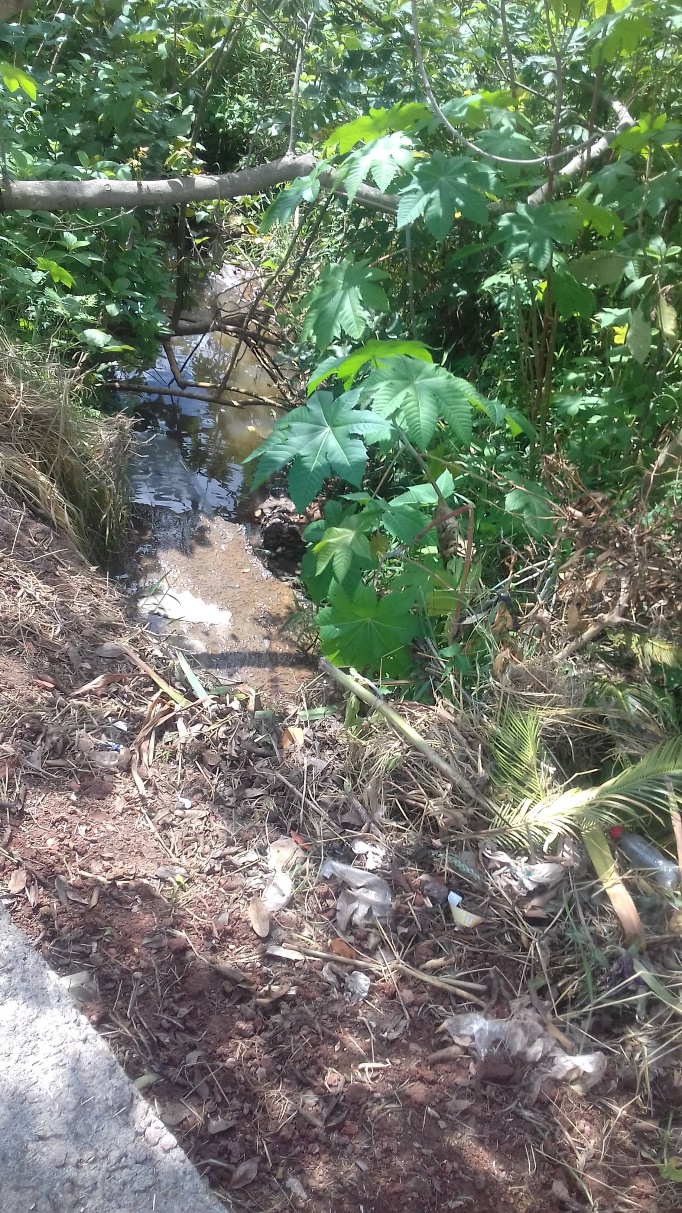 